Дата________________ФИ ______________________________________________________Тема ____________________________________________________Цель _____________________________________________________________________________________________________________Задание №1Расположите в таблице снизу вверх типы животных в порядке их эволюции: кишечнополостные (Р), иглокожие (Е), простейшие (Х), круглые черви (О), членистоногие (!), губки (О), плоские черви (Д), кольчатые черви (В), моллюски (Ы)Задание № 2 Прочитайте текст учебника с 92 и заполните таблицу «Общая характеристика Типа Хордовые».Задание № 3План характеристики ланцетника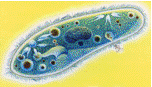 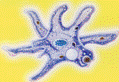 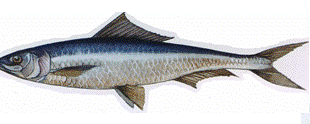 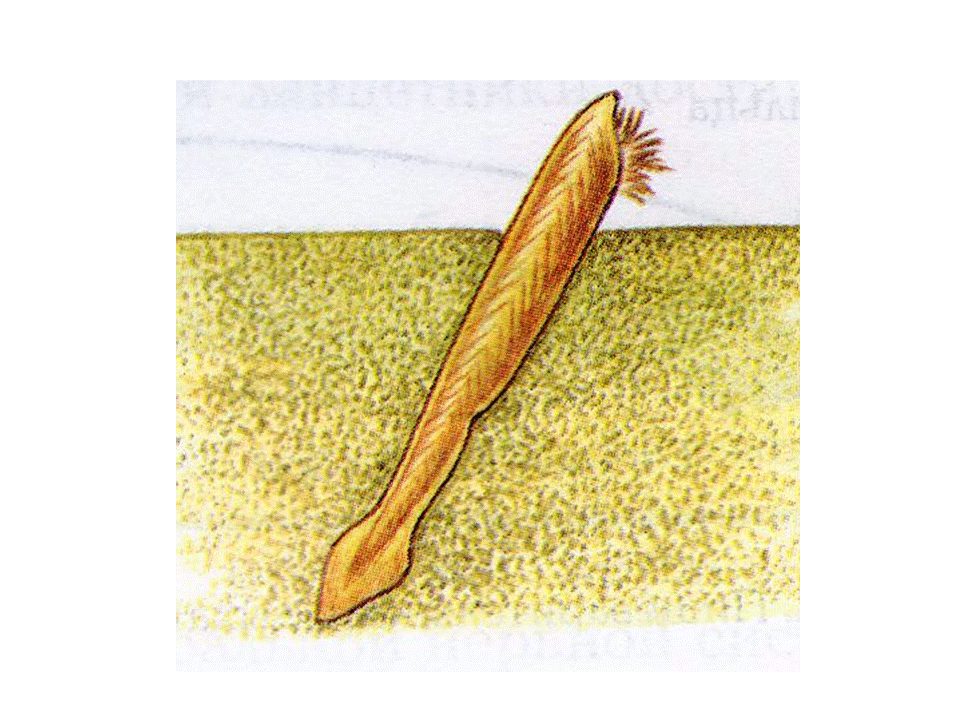 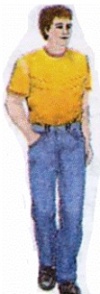 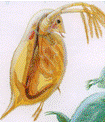 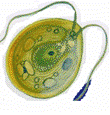 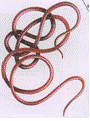 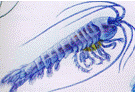 	Продолжи выражение:- Сегодня на уроке я …- Самым интересным на уроке было …- Самым сложным для меня было … - Сегодняшний урок показал мне …- С каким настроением вы уходите?Домашнее задание§ 20 читать. РТ № 3,4, 7 с 46 Творческое задание № 1 с 96Системы органовОсобенности строенияСимметрия телаСкелет Нервная система Органы пищеварения Органы дыханияКровеносная системаОбраз жизниПодтип Бесчерепные КлассВнешний видСреда обитания, местообитаниеОбраз жизниПитаниеСтроение скелетаРазмножениеЗначение в природе человекаЗначение в жизни человека